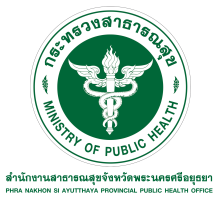  
 	
 	นายพีระ อารีรัตน์ นายแพทย์สาธารณสุขจังหวัดพระนครศรีอยุธยา กล่าวว่า ช่วงปิดเทอมฤดูร้อนเดือนมีนาคม
ถึงพฤษภาคม เป็นช่วงที่มีเด็กจมน้ำเสียชีวิตมากที่สุด เฉลี่ยประมาณ 400 คน หรือประมาณ 1 ใน 3 ของการจมน้ำเสียชีวิตของเด็กตลอดทั้งปี								.. 			จากสภาพอากาศที่ร้อนในช่วงของฤดูการปิดภาคเรียนที่กำลังจะมาถึง  บางครอบครัวต้องเผชิญกับความสูญเสียจากสาเหตุที่บุตรหลานเสียชีวิตจากการจมน้ำ ซึ่งการจมน้ำตายในเด็กสามารถแบ่งกลุ่มได้เป็น ๓ ชนิด ชนิดที่ ๑ 
“เผลอเรอชั่วขณะ” เด็กที่เสียชีวิตส่วนใหญ่เป็นเด็กเล็กมีอายุระหว่าง ๖ เดือน– ๓ ขวบ มีผู้ดูแลใกล้ชิดแต่ผู้ปกครอง 
ผู้ดูแลเด็ก ที่คิดว่าการหันไปทำกิจกรรมเพียงระยะเวลาสั้นๆ คงไม่ทำให้เด็กเกิดอันตรายได้ ซึ่งแท้จริงแล้ว
การทำกิจกรรมบางอย่างในระยะเวลาสั้นๆ เพียงเสี้ยววินาที เช่น การหันไปชงนม เข้าห้องน้ำ รวมทั้งการปล่อยให้เด็ก
อยู่ตามลำพัง ก็เป็นสาเหตุทำให้เด็กเกิดอันตรายและอาจจมน้ำเสียชีวิตได้ ชนิดที่ ๒ “ไม่คิดว่าละแวกบ้านจะอันตรายสำหรับเด็ก” เช่น กะละมัง ถังน้ำ โอ่ง อ่างเลี้ยงปลา อ่างบัว มักพบว่าเป็นเหตุการณ์ที่ทำให้เด็กจมน้ำเสียชีวิตมากที่สุด
ถึงร้อยละ ๔๗  อายุเฉลี่ยของเด็กที่เสียชีวิตอยู่ระหว่าง ๒ - ๑๐ ขวบ เด็กมักมีผู้ดูแลแต่ไม่ตลอดเวลา  ผู้ดูแลเด็กประมาท
ไม่คิดว่าสิ่งแวดล้อมในบ้าน รอบบ้าน หรือละแวกบ้านจะเป็นอันตราย จึงอนุญาตให้เด็กเคลื่อนที่ได้อย่างอิสระ 
ชนิดที่ ๓ “สาเหตุจากการเล่นน้ำหรือว่ายน้ำ” ในแหล่งน้ำบริเวณรอบๆ บ้าน เช่น แอ่งน้ำ ร่องน้ำ คูน้ำ รวมทั้งแหล่งน้ำ
ในชุมชน เช่น แม่น้ำ ลำคลอง หนอง บึง อายุเฉลี่ยของเด็กที่เสียชีวิตมักอยู่ระหว่าง ๕ - ๑๔ ปี ส่วนใหญ่เด็กที่จมน้ำ
ชนิดนี้จะสามารถว่ายน้ำได้แต่ยังไม่แข็ง.										นพ.พีระ อารีรัตน์ กล่าวต่อว่า เพื่อให้บุตรหลานปลอดภัยจากการจมน้ำ จึงขอให้ผู้ปกครองหรือผู้ใกล้ชิดเด็ก
ควรตระหนัก  และให้ความสำคัญเป็นพิเศษกับการกำจัดปัจจัยเสี่ยงด้วยการระบายหรือเทน้ำในภาชนะที่ไม่ใช้ทิ้ง, 
ปิดฝาภาชนะที่บรรจุน้ำให้เรียบร้อย, สร้างแนวหรือรั้วกั้นพื้นที่ที่ไม่ปลอดภัยสำหรับเด็กและเพื่อป้องกันอันตรายที่จะเกิดขึ้นจากการรู้เท่าไม่ถึงการณ์ขอให้คำนึงอยู่เสมอว่าระดับน้ำเพียง 1 – 2 นิ้ว ก็สามารถทำให้เด็กจมน้ำได้, ไม่ปล่อยให้เด็ก
อยู่ใกล้แหล่งน้ำตามลำพัง, สอนให้รู้จักใช้เสื้อชูชีพตลอดเวลาเมื่อโดยสารเรือ, แนะนำวิธีการว่ายน้ำเพื่อเอาชีวิตรอด
แก่เด็ก เช่น การลอยตัวแบบนอนคว่ำ หรือนอนหงาย สอนการใช้ขวดน้ำพลาสติกเปล่าปิดฝาช่วยในการลอยตัว  
รวมถึงการช่วยเหลือคนจมน้ำที่ถูกต้อง โดยการไม่กระโดดลงไปช่วย แต่ให้ตะโกนเรียกผู้ใหญ่หรือใช้อุปกรณ์ช่วยยื่น
หรือโยน เช่น กิ่งไม้ เชือก ห่วงยาง											หากพบเด็กจมน้ำ ห้ามจับเด็กอุ้มพาดบ่าหรือวางในลักษณะกระทะคว่ำเพื่อเอาน้ำออกเพราะเป็นวิธีที่ผิด
และจะทำให้เด็กขาดอากาศหายใจยิ่งขึ้น หากเด็กไม่หายใจต้องทำการปฐมพยาบาลด้วยการเป่าปากและนวดหัวใจทันที เพราะหากปล่อยให้สมองขาดออกซิเจนเพียง ๔ - ๕ นาที ก็จะทำให้สมองสูญเสียสภาพได้ทั้งนี้เพื่อช่วยให้เด็กจมน้ำรอดชีวิตได้ทันท่วงที ผู้ที่พบเห็นเหตุการณ์สามารถ โทร. 1669 เพื่อเรียกรถพยาบาลได้ฟรี			 



